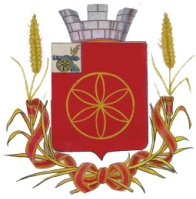   АДМИНИСТРАЦИЯ  МУНИЦИПАЛЬНОГО  ОБРАЗОВАНИЯ            РУДНЯНСКИЙ  РАЙОН  СМОЛЕНСКОЙ ОБЛАСТИП  О  С  Т  А Н  О  В  Л  Е Н  И  Еот  20 июня 2019 года   № 0263 В целях реализации областного закона Смоленской области от 15.11.2018      № 120-з «О наделении органов местного самоуправления муниципальных районов и городских округов Смоленской области государственными полномочиями по обеспечению отдыха и оздоровления детей, проживающих на территории Смоленской области, находящихся в каникулярное время (летнее) в лагерях дневного пребывания, организованных на базе муниципальных образовательных организаций, реализующих образовательные программы начального общего, основного общего, среднего общего образования, и муниципальных организаций дополнительного образования», на основании постановления Администрации Смоленской области от 27.05.2019 № 0319 «Об утверждении  Положения  о  порядке осуществления органами местного самоуправления муниципальных районов и городских округов Смоленской области государственных полномочий по обеспечению отдыха и оздоровления детей,  проживающих на территории   Смоленской области, находящихся в каникулярное время (летнее) в лагерях дневного пребывания, организованных на базе муниципальных образовательных организаций, реализующих образовательные программы начального общего, основного общего, среднего общего образования, и муниципальных организаций дополнительного образования», постановления Администрации муниципального образования Руднянский район Смоленской области от 16.05.2019 № 211 «Об  уполномоченном органе по обеспечению отдыха и оздоровления детей, проживающих на территории муниципального образования Руднянский район Смоленской области, находящихся в каникулярное время (летнее) в лагерях дневного пребывания, организованных на базе муниципальных образовательных организаций, реализующих образовательные программы начального общего, основного общего, среднего общего образования, и муниципальных организаций дополнительного образования»Администрация муниципального образования Руднянский  район Смоленской области п о с т а н о в л я е т:Утвердить прилагаемое Положение об организации отдыха детей в каникулярное время на территории муниципального образования Руднянский район Смоленской области.Контроль за исполнением настоящего постановления возложить на заместителя Главы муниципального образования Руднянский район Смоленской области В.А. Романенко.Глава муниципального образования  Руднянский район Смоленской области           	                                    Ю.И. ИвашкинПоложение об организации отдыха детей в каникулярное время на территории муниципального образования Руднянский район Смоленской областиОбщие положения1.1. Настоящее Положение разработано в соответствии с Федеральным  законом от 06.10.2003 № 131-ФЗ «Об общих принципах организации местного  самоуправления в Российской  Федерации», Федеральным законом от 29.12.2012        № 273 – ФЗ «Об образовании в Российской  Федерации», областным законом от 15.11.2018 № 120-з «О наделении органов местного самоуправления муниципаль-ных районов и городских округов Смоленской области государственными полномочиями по обеспечению отдыха и оздоровления детей, проживающих на территории Смоленской области, находящихся в каникулярное время (летнее) в лагерях дневного пребывания, организованных на базе муниципальных образова-тельных организаций, реализующих образовательные программы начального общего, основного общего, среднего общего образования, и муниципальных организаций дополнительного образования», иными нормативными правовыми актами Российской  Федерации и Смоленской области, регулирующими вопросы организации отдыха детей в каникулярное время и определяет порядок организации отдыха детей в каникулярное время на территории муниципального образования Руднянский район Смоленской области, постановлением Администрации Смоленской области от 27.05.2019 № 0319  «Об утверждении Положения о порядке осуществления органами местного самоуправления муниципальных районов и городских округов Смоленской области государственных полномочий по обеспечению отдыха и оздоровления детей, проживающих на территории Смоленской области, находящихся в каникулярное время (летнее) в лагерях дневного пребывания, организованных на базе муниципальных образовательных организаций, реализующих  образовательные программы начального общего, основного общего, среднего общего образования, и муниципальных организаций дополнительного  образования», постановлением Администрации муниципального образования Руднянский район Смоленской области от 16.05.2019 № 211 «Об  уполномоченном органе по обеспечению отдыха и оздоровления детей, проживающих на территории муниципального образования Руднянский район Смоленской области, находящихся в каникулярное время (летнее) в лагерях дневного пребывания, организованных на базе муниципальных образовательных организаций, реализующих образовательные программы начального общего, основного общего, среднего общего образования, и муниципальных организаций дополнительного образования».1.2. Основные понятия, используемые в настоящем Положении: - каникулярное время – период летних каникул, установленный для учащихся муниципальных образовательных организаций, реализующих образовательные программы начального общего, основного общего, среднего общего образования; - формы организации отдыха детей – различные виды образовательной и досуговой деятельности детей в каникулярное время, направленные на физическое, интеллектуальное и нравственное развитие личности ребенка, организуемые в форме походов, экспедиций и экскурсий (путешествий), иных форм организованного отдыха детей и подростков; - лагерь дневного пребывания, организованный на базе муниципальных образовательных организаций, реализующих образовательные программы начального общего, основного общего, среднего общего образования, (далее – лагерь дневного пребывания) - форма оздоровительной и образовательной деятельности учащихся в каникулярное время (летнее), организуется с пребыванием в лагере в дневное время и организацией  двухразового питания; - досуговый лагерь дневного пребывания, организованный на базе муниципальных образовательных организаций, реализующих образовательные программы начального общего, основного общего, среднего общего образования,  (далее – досуговый лагерь дневного пребывания) - форма образовательной деятельности учащихся в каникулярное время, организуется с пребыванием в лагере в дневное время без организации питания.II. Организация отдыха и оздоровления детей2.1. Предметом деятельности лагерей является организация и проведение мероприятий, направленных на отдых и оздоровление детей, в период летних каникул, а также реализация дополнительных общеразвивающих программ.2.2. Целями организации отдыха детей в  каникулярное время являются: а) выявление и развитие творческого потенциала детей, развитие разносторонних интересов детей, удовлетворение их индивидуальных потребностей в интеллектуальном, нравственном и физическом совершенствовании, а также в занятиях физической культурой, спортом и туризмом;б) социализация детей, развитие коммуникативных и лидерских качеств детей, формирование у детей культуры и навыков здорового и безопасного образа жизни, общей культуры детей, обеспечение духовно-нравственного, гражданско-патриотического, трудового воспитания детей;в) организация размещения, обеспечения детей питанием в соответствии с санитарно-эпидемиологическими правилами и гигиеническими нормативами Российской Федерации;г) создание и обеспечение необходимых условий для личностного развития, укрепления здоровья, профессионального самоопределения и творческого труда детей.2.3.Основными задачами организации отдыха детей в каникулярное время являются: - создание условий для отдыха, полезной занятости, рационального использования каникулярного времени учащимися; - профилактика детской безнадзорности, правонарушений и травматизма несовершеннолетних; - создание условий для развития детско-юношеского туризма, физической культуры и спорта; - организация содержательного досуга детей и подростков; - развитие и укрепление связей образовательного учреждения, семьи, учреждений культуры. Лагерь, организованный на базе организации:а) осуществляет культурно-досуговую, туристскую, краеведческую, экскурсионную деятельность, обеспечивающую рациональное использование свободного времени детей, их духовно-нравственное развитие, приобщение                  к ценностям культуры и искусства;б) осуществляет деятельность, направленную на:- развитие творческого потенциала и всестороннее развитие способностей у детей;- развитие физической культуры и спорта детей, в том числе на физическое развитие и укрепление здоровья детей;в) осуществляет образовательную деятельность по реализации дополнительных общеразвивающих программ;г) организует размещение, питание детей в лагере;д) обеспечивает безопасные условия жизнедеятельности детей;е) организует оказание медицинской помощи детям в период их пребывания в лагере, формирование навыков здорового образа жизни у детей;ж) осуществляет психолого-педагогическую деятельность, направленную на улучшение психологического состояния детей и их адаптацию к условиям лагеря.2.4. Продолжительность деятельности лагерей:- лагерь дневного пребывания организуется в течение 6 часов 21 день в период летних школьных каникул;- досуговый лагерь дневного пребывания организуется в течение 3 часов не менее 10 дней ежемесячно в летний период.Лагеря создаются для детей в возрасте от 6 лет и 6 месяцев до 17 лет включительно, обучающихся в организации.Дети направляются в лагеря при отсутствии медицинских противопоказаний для пребывания ребенка в лагере.III. Порядок зачисления детей в лагеря3.1. Порядок зачисления в лагеря дневного пребывания:3.1.1. Первоочередное право на отдых и оздоровление в каникулярное время (летнее) в лагерях дневного пребывания имеют следующие категории детей:- дети, оставшиеся без попечения родителей; - дети-инвалиды; - дети с ограниченными возможностями здоровья (имеющие недостатки в физическом и (или) психическом  развитии);- дети, проживающие в семьях, получающих государственное пособие на ребёнка в Смоленской области;- дети, оказавшиеся в экстремальных условиях;- дети, жизнедеятельность которых объективно нарушена в результате сложив-шихся обстоятельств и которые не могут преодолеть данные обстоятельства самостоятельно или с помощью семьи.3.1.2. С целью недопущения снижения показателя охвата детей, обеспеченных отдыхом и оздоровлением по сравнению с предыдущим годом, при наличии оставшихся денежных средств от субвенции, на свободные места зачисляются дети, не указанные в  пункте 3.1.1., по очереди, в соответствии с датой поданных заявлений родителей (законных представителей).3.1.2. Отдых и оздоровление в каникулярное время (летнее) в лагерях дневного пребывания детей, не обеспеченных путевками за счет средств субвенции, осуществляется за счет средств родительской платы.3.1.3. Отдел по образованию, физической культуре и спорту  Администрации муниципального образования Руднянский район Смоленской области (далее – Отдел) формирует список детей, подлежащих обеспечению отдыхом и оздоровлением в каникулярное  время (летнее) в лагерях  дневного пребывания (далее  соответственно – список детей, лагеря дневного пребывания), для  обеспечения отдыха и оздоровления детей в лагерях дневного пребывания. 3.1.4. Для  включения в список детей лагеря дневного пребывания родитель (законный представитель) либо представитель заявителя ребенка из числа детей, указанных в пункте 3.1.1. настоящего Положения (далее – заявитель) до 25 июня текущего года; не относящегося к категориям, указанным в пункте 3.1.1. настоящего Положения, с 26 по 30 июня текущего года обращается в Отдел с заявлением о зачислении ребёнка в лагерь дневного пребывания (далее – заявление) на бумажном носителе по форме согласно приложению к настоящему Положению.Одновременно с заявлением заявитель представляет следующие документы:1)  паспорт либо  иной  документ, удостоверяющий  личность заявителя;2) свидетельство о рождении ребенка (паспорт либо иной  документ,  удостоверяющий личность, - для  ребёнка, достигшего возраста 14 лет);3) паспорт либо иной  документ, удостоверяющий личность представителя заявителя и подтверждающий полномочия представителя заявителя (в случае подачи  заявления представителем заявителя);4) документ, подтверждающий место  жительства (место  пребывания) ребенка на территории  Смоленской области (представляются по  собственной  инициативе). Если  данный  документ не предоставлен по собственной  инициативе, Отдел в течение трех рабочих дней со дня поступления заявления направляет межведомственный запрос о предоставлении указанного документа в территориальный орган федерального органа исполнительной власти в сфере внутренних дел в порядке, установленном  федеральным  законодательством;5) справку из общеобразовательной организации, подтверждающую факт  обучения ребёнка в общеобразовательной организации;6) документ, подтверждающий принадлежность  ребёнка к одной из  категорий детей,  указанных в пункте 3.1.1. настоящего Положения (при наличии льготы).3.1.5. Документами, подтверждающими принадлежность ребёнка к одной из  категории детей, указанных  в пункте 3.1.1. настоящего Положения, являются:1) для ребёнка, оставшегося без попечения   родителей, - копия постановления Администрации муниципального образования Смоленской области о направлении ребенка-сироты (ребенка, оставшегося без попечения родителей) в учреждение для детей-сирот и детей, оставшихся без попечения родителей, о передаче его под опеку (попечительство), в приемную семью, на патронатное воспитание;2) для ребёнка-инвалида – пенсионное удостоверение ребёнка-инвалида или справка, подтверждающая факт установления инвалидности, выданная федеральным государственным учреждением медико-социальной экспертизы, по форме согласно приложению № 1 к приказу Министерства здравоохранения и социального развития Российской Федерации от 24.11.2010 №1031н «О формах справки, подтверждающей факт установления инвалидности, и выписки из акта освидетельствования гражданина, признанного инвалидом, выдаваемых федеральными государствен-ными учреждениями медико-социальной экспертизы, и порядке их составления»;3) для ребёнка с ограниченными возможностями здоровья – справка медицинской организации о недостатках в физическом и (или) психическом развитии ребёнка;4) для ребёнка, проживающего в семье, получающей государственное пособие на ребёнка в Смоленской области, - справка органа социальной  защиты  населения, выданная по месту жительства на имя родителя (законного представителя) ребёнка, которому производится выплата государственного пособия на ребёнка в соответствии с областным  законом «О государственном пособии на  ребенка в Смоленской области» (предоставляется по собственной инициативе). Если данный документ не предоставлен по собственной  инициативе, Отдел в течение 3-х рабочих дней со дня поступления заявления направляет межведомственный запрос о предоставлении указанного документа в соответствующий орган социальной  защиты  населения в порядке, установленном  федеральным  законодательством;5) для ребёнка, оказавшегося в экстремальных условиях, - документ органа системы профилактики безнадзорности и правонарушений несовершеннолетних  муниципального образования Руднянский район Смоленской области, подтверждающий, что ребёнок относится к указанной категории;6) для ребёнка, жизнедеятельность которого объективно нарушена в результате сложившихся обстоятельств и который не может преодолеть данные обстоятельства самостоятельно или с  помощью семьи, - документ органа системы профилактики безнадзорности и правонарушений несовершеннолетних  муниципального образования Руднянский район Смоленской области,  подтверждающий, что  ребёнок относится к данной  категории.3.1.6. Документы, указанные в подпунктах 1- 4 и 6 пункта 3.1.4. настоящего Положения, предоставляются в подлинниках с одновременным  представлением их копий. Копии после проверки их соответствия подлинникам заверяются должностным лицом уполномоченного органа, после чего подлинники документов возвращаются заявителю (представителю заявителя). В случае,  если  документ, указанный  в подпункте 4 пункта 3.1.4. настоящего Положения, представлен в форме справки, его копия не требуется и подлинник заявителю (представителю  заявителя) не  возвращается.Заявление без одновременного  представления с ним  документов, указанных в пункте  3.1.4. настоящего Положения (за  исключением  документов, указанных  в подпункте 4 пункта 3.1.4., подпункте  4 пункта 3.1.5. настоящего  Положения), не принимается.3.1.7. Информация о предоставлении   ребенку  меры   социальной  защиты (поддержки) размещается в Единой  государственной информационной  системе социального обеспечения.	Полученная из Единой государственной   информационной  системы социального обеспечения информация о ребенке, получающем меры социальной защиты (поддержки), учитывается при принятии решения о предоставлении меры.Размещение  и получение информации о предоставлении  ребенку  меры  социальной  защиты (поддержки) в Единой государственной   информационной  системе социального обеспечения осуществляется в  соответствии с Федеральным  законом от 17.07.1999  №178 –ФЗ «О государственной  социальной  помощи».3.1.8. Отдел в течение 5 календарных дней со дня получения заявления и всех документов, указанных в пункте 3.1.4. настоящего Положения, рассматривает поступившее заявление и документы и принимает решение о включении либо отказе во включении в список детей. Заявления родителей (законных представителей) детей, не относящихся к категориям, указанным в пункте 3.1.1. настоящего Положения, рассматриваются после заявлений родителей (законных представителей) детей, имеющих первоочередное право на отдых и оздоровление в каникулярное время (летнее) в лагерях дневного пребывания в порядке очередности, в рамках средств субвенции, предоставляемой из областного бюджета. 3.1.9. Основаниями для отказа во включении в список детей являются:- несоответствие ребёнка одной из категорий детей, указанных в пункте 3.1.1. настоящего Положения;- выявление в заявлении и (или) представленных документах  недостоверных сведений. Проверка достоверности сведений, содержащихся в представленных документах, осуществляется путем их сопоставления с информацией, полученной от  компетентных органов  или организаций, выдавших документ (документы), а также полученной иными способами, разрешенными федеральным законодательством.3.1.10. Отдел уведомляет заявителя (представителя  заявителя) об  отказе во включении в список детей в течение 3-х рабочих дней со дня принятия  соответствующего  решения.3.2. Порядок зачисления в досуговые лагеря дневного пребывания:3.2.1. Досуговый лагерь дневного пребывания организуется для любой категории учащихся. 3.2.2. Порядок зачисления в досуговые лагеря дневного пребывания устанавливается нормативным правовым актом организации.3.3. Работа учреждений  образования муниципального образования Руднянский район Смоленской области по организации отдыха детей в каникулярное время осуществляется в рамках культурно-досуговой и культурно- просветительской деятельности.  IV. Финансирование 4.1. Источниками финансирования лагерей дневного пребывания являются:- субвенция, предоставляемая местному бюджету муниципального образования Руднянский район Смоленской области из областного бюджета на осуществление органами местного самоуправления государственных  полномочий по обеспечению отдыха и оздоровления детей, проживающих на территории  Смоленской области, находящихся в каникулярное время (летнее) в лагерях  дневного пребывания, организованных на базе муниципальных образовательных организаций реализующих образовательные  программы начального общего, основного общего, среднего общего образования, и муниципальных  организаций дополнительного образования;- средства родителей (законных представителей) детей. 4.2. Стоимость путевки в лагерь дневного пребывания складывается из расходов, необходимых для обеспечения детей набором продуктов питания, и объема материальных затрат и рассчитывается по формуле:СтП = (СП х 21) + Мз, где:СтП – стоимость путевки в лагерь дневного пребывания;СП - стоимость 2-х разового питания для детей соответствующей возрастной категории в расчете на одного ребенка в день, определяемая нормативным правовым актом Администрации Смоленской области;21 - количество дней  пребывания детей в каникулярное время (летнее) в лагерях дневного пребывания;Мз – объем материальных затрат, рассчитываемый по формуле:Mз1 = (СП1 × 21) × 10%, где:СП - стоимость 2-х разового питания для детей соответствующей возрастной категории в расчете на одного ребенка в день, определяемая нормативным правовым актом Администрации Смоленской области;21 - количество дней  пребывания детей в каникулярное время (летнее) в лагерях дневного пребывания.4.4. Досуговые лагеря дневного пребывания организуются на безвозмездной основе.	              ЗАЯВЛЕНИЕ	о зачислении ребенка в лагерь дневного пребывания	Я,_________________________________________________________________,(Ф.И.О. родителя, законного представителя ребенка)_________________ серия ______________________ № ____________________________________,(документ, удостоверяющий личность родителя, законного представителя ребенка)________________________________________________________________________прошу зачислить моего ребенка (Ф.И.О., дата рождения) в лагерь дневного пребывания детей на базе ____________________________________________________________________________________________________________________________________________________________________.                                                                                                          (месяц, год)	Я даю свое согласие на обработку (сбор, систематизацию, накопление, хранение, уточнение, использование и передачу) персональных данных в соответствии с Федеральным законом «О персональных данных».	Ознакомлен(а) с тем, что могу отказаться от обработки моих персональных данных, подав соответствующее заявление.С правилами внутреннего распорядка и режимом работы  лагеря ознакомлен(а).К заявлению прилагаю:__________________________________________________________________________________________________________________________________________________________________________________________________________________.«____» _______ 20___ года	_______________	(подпись)Об утверждении Положения об организации отдыха детей в каникулярное время на территории муниципального образования Руднянский район Смоленской областиПриложениек постановлению Администрации муниципального образования Руднянский район Смоленской области от _________________№ ______ Приложениек Положению об организации отдыха детей в каникулярное время на территории муниципального образования Руднянский район Смоленской областиНачальнику отдела по образованию, физической культуре и спорту Администрации муниципального образования Руднянский район Смоленской области________________________________________(Ф.И.О. руководителя)      _______________________________________________________________________________ (Ф.И.О. родителя, законного представителя ребенка)____________________________________________________________________(адрес проживания, контактный телефон)